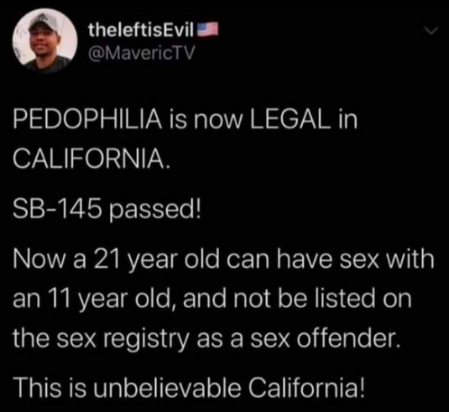 IS PEDOPHILIA NOW LEGAL IN CALIFORNIA?Matthew 18:2-7: “And יהושע called a little child to Him, set him in their midst, 3and said, “Truly, I say to you, unless you turn and become as little children, you shall by no means enter into the kingdom of heavens. 4 Whoever then humbles himself as this little child is the greatest in the reign of the heavens. 5 And whoever receives one little child like this in My Name receives Me. 6 But whoever causes one of these little ones who believe in Me to stumble, it is better for him that a millstone be hung around his neck, and that he be drowned in the depth of the sea. 7Woe to the world because of stumbling-blocks! For it is necessary that stumbling-blocks come, but woe to that man by whom the stumbling-block comes!”     Someone sent me that statement above. According to news articles from 2020, this is NOT true - pedophilia is not legalized in California. However, the bill passed or not, California is lenient when it comes to pedophiles being punished. And what about 2023? I will research to see if there is any truth to a recent passing of such a bill. However, in the meantime, I’m sending this article out to expose the reality.     Pedophiles in CALIFORNIA Get Easy Sentences Nov 29 2022 FOX NEWS      “California releases thousands of pedophiles less than year after their convictions, data shows. 'We're allowing for a lot more victimization,' former California prosecutor says. Thousands of convicted pedophiles in California have been released from prison after only spending less than a year in prison, a recent analysis found. Statistics clearly show that pedophiles don't get reformed. They're going to come out and they're going to commit again," former Los Angeles sex crimes prosecutor Samuel Dordulian told the Daily Mail.      Using California's Megan's Law website, the Daily Mail found that there were more than 7,000 sex offenders convicted of “lewd or lascivious acts with a child under 14 years of age,” that were released from prison in under a year of being convicted. `Letting these people out early, we're allowing for a lot more victimization. And that's terrifying,’ Dordulian added.      Feb. 9, 2022: For Daily Mail: "That has been the push for the last at least five years: letting people out of prison much earlier than what their sentences were for. A spokesperson for the Gov. Newsom's office told Fox News Digital later Tuesday that "there seems to be a lack of understanding of the role of the state versus the role of local prosecutors and judges. Like in many other states, in California, the authority to charge, prosecute, and sentence people who have committed sex offenses is left to district attorneys then judges at the local county level,’ the spokesperson said.”       In other words, California’s prosecution of pedophiles is a loose-goose “whatever” – so what if a prosecutor or judge is a pedophile? Laws are not strong enough from the state government. Daily Mail: “Additionally, the report found that predators convicted of continuous sexual abuse of a child spent less than a year in prison, …”     I grew up in a rural part of southern California, in an avocado-growing region, about 30-minutes-drive from Huntington Beach. It was so peaceful there. Parents had no fear to let their children walk all over our small town, ride out bikes, or talk to the people we didn’t know.     Yet, because of heartbreak in my family, back in the late 1960s-1970s especially, I dealt with the police in California because of pedophilia reported by a family member to police authorities. If you’ve read my autobiography, Touching the Eternal, published on Amazon, you’ll understand how three of my four children were abused by a pedophile who was supposed to love them. Through it all, the door of knowledge was opened to learn an enormous amount of information about the dark kingdom and how it has taken over the earth!     A few days ago, someone sent me the above picture-announcement above by Mavaric TV. Like I said above, I will still do research to see if there has been a recent passing of a bill to legalize pedophilia. So far, I see no recent articles saying there was such a passed bill recently.      If it was not a recent passed law, pedophilia is still treated lightly and so are horrors like child sacrifice and cannibalism, not just in California, but all over the U.S. Streets of major California cities are covered in the feces and drug needles of the homeless. Many of the homeless, as I have reported in the article “Chimera – Turning Men Into Monsters…” #82, Mikvah of Present Reality, are taken by FEMA into underground facilities, where they are used in experiments described in the books of Enoch I, Jasher, and Jubilees and the movie “The Island of Dr. Moreau – mixing human DNA with that of other species. The CDC has six layers of such facilities, as Plumb Island - as in many places off shore all over the world.      Clearly written in the ancient Babylonian Talmud, pedophilia in families is legal among Jews. Refer to: “Quotes That Will Forever Destroy Damning Illusions” #62.0 Mikvah of Israel, Our Eternal Inheritance.     The Babylonian Talmud is the real Bible of Rabbinic Judaism. In taking the time to read these quotes, you will see what I wrote in 21 other articles also during 2018-2020 on the subject of Noahide Laws. These laws are international laws!     Under the Mikvah of Present Reality #13.0 is the article “Beware of the Noahide Laws” regarding America’s adoption of these laws, and America’s adoption of many Babylonian Talmudic laws, which have gone international.       California’s laws are loose against sex criminals anyway. In general, the American people are not standing up against abortion, pedophilia, or the trafficking of children for sex slavery. Most Americans have no idea of how rampant it is, nor do they want to know.      Abortion, pedophilia, the harm of babies and children in any way, even child sacrifice is rampant in America. Yahuwah children have been crying out to heaven against it, and many protesting openly. Their prayers have been heard. Yes, the once nation of “America” is under judgment by Yahuwah’s law. Truth is, in 2020 a coup took place, and our nation has been slowly descending into Chinese communism and going down into the depths of Satanism.      Judgment has been passed by the Judge of the universe, and is coming from El Shaddai, the Almighty – El Yon, the Most-High. I ask you to read Ezekiel 14:12-23! This is the reality we must live and share with others.       We’ve heard of the panic this past week with predictions of great earthquakes along the West Coast of the United States. Why would Yahuwah allow the total break-off of the West Coast from Vancouver Island, Canada, to Mexico’s Baja below San Diego? The earthquakes that I reported on in the last few days are rumbling, putting fear in seismologists that the whole shelf could break off, and the approximately 11 super volcanoes begin to erupt in the northern California, Oregon, and Washington areas.      Perhaps Hollywood’s extreme practice of pedophilia had a lot to do with this vote. The pedophilia is rampant in Hollywood among the “idols” of the movie industry, as well as their drinking of babies and children’s blood, their sadistic torture of children, ending with the sacrifice of babies and children to Satan, and rampant cannibalism - the eating of children who had been put on the grill after being raped, tortured, and dismembered and cooked alive. Check the article #87.0 under the Mikvah of Present Reality: “Cannibalism On The Rise and Front Page News.” I do not write for sensationalism, just to report truthful happenings that few know is going on all around them.      Take a deep breath folks! All lazily self-absorbed children of Elohim are going to have to stop sucking lollypops, eating cotton candy, and drinking cherry soda if they want to survive what is planned for all humanity.     Reality has hit, and few are mentally, emotionally, or physically ready, let alone spiritually ready for the reality that is fast-coming upon us! Americans began to be seriously programmed after we left the “Little House on the Prairie” days and joined the revolution of the fallen angels in the late 1800s, which began their reign promised in Genesis 6 of 120 years before Yahuwah moved into judgment-mode, preceding the return of Messiah and His wrath-mode. I have written so much about this, even podcasted in my two Genesis 6 podcasts. You can listen to that under “Audio Teachings” on the main page of comeenterthemikvah.com.      The time of His striving with mankind is over. We’ve passed the point of His tolerance of evil, for Lucifer, the fallen angels, their Nephilim hybrid offspring, and other dimensional aliens, are all amassing on earth now for the final attempt at Nimrod’s tower – to destroy the image and likeness of Yahuwah and Yahushua off of the earth, and replace it with the rule of the fallen ones as it was pre-Genesis 1:3.       Nimrod’s goal was to open a portal into the throne room of Yahuwah and literally kill Yahuwah and Yahushua, and all of Their angels and heavenly beings with them. Nimrod has returned, the Beast of Revelation 9:11 and Revelation 13 is with us. His body exhumed in Iraq in 2003 by German archeologists with U.S. military finding the plans for the tower and giving them to CERN.      Nimrod had unified all of earth’s people in his plans. This is why Yahuwah’s concern in Genesis 11. However, Lucifer’s plans via Nimrod were doomed to fail from the beginning. See how it ends: Revelation 19-22.      Oh, how the “stars” of Hollywood are adored by most Americans, and the sexually rampant pedophiles in professional sports, plus the pedophiles in the government, pedophilia and child sacrifice in the White House and in the Pentagon, in some of the churches, as in D.C., and all the houses of pedophilia around the White House. Those “houses” were exposed by Oprah Winfrey a few years back.       I posted the news a few months back about policemen, I think in San Diego, who rescued lots of children held captive in the hole of a big ship docked there. The ship was taking the children to the ones overseas who bought them as sex slaves.      Lots of children are being taken from families who cross the Mexico border into California, or Texas, wherever they can, and sold in the U.S.’s extreme worldwide child sex-trafficking program, along with our worldwide drug trafficking program, our worldwide war-weapons trafficking program, our worldwide abortion program, our, in general, human sacrifice trafficking, our worldwide gender-change program along with our worldwide sexual perversion programs, etc. etc.      Millions upon millions are now being sacrificed to Lucifer/Satan daily, mostly babies and little children, after torture and sexual abuse. Yet, for most Americans, life goes on as usual with no care whatsoever of anyone else except their well-being, their money, their possessions, their comfort, their convenience, their ease of lifestyle, their promotions, their ability to control others, and their family FUN! Americans are known as being the most mind-programmed people on earth. The churches, for the most part, are doing nothing to stand against the horrors.      According to the Word, cowards, fearful, liars, self-centered carnality, etc., that which describes most “believers,” will not enter the Kingdom. It is amazing when you look at the Scriptures and see the requirements for a true new birth, something foreign to western culture. Refer to: “The True New Birth”/Mikvah of Eternal Salvation.     Most so-called “believers” have no light flowing out of them. Without His light shining in the darkness, a person blends in with the darkness. Tens of thousands of pastors and assistant pastors have joined the FEMA “Clergy Response Team,” which will send their congregation members to their death. I wrote an article on that, posted under the Mikvah of Present Reality – “Betrayed by Those You’d Never Expect” - #21.0.     The great falling away that the apostle Sha’ul spoke of is reaching its peak. When the martyrdom begins, and the beheading of true believers who don’t deny the Deity of Messiah but stand with Him, the great division will take place between the heaven bound and the hell bound. The divisions really began happening as we climbed up through the 1990s into the 21st century. It has been my express purpose to teach a remnant of real born-again followers of the Master, Spirit-filled, compelled to share the Good News with others, living with the spirit and mentality of the nature, ways, and thinking of Yahuwah, lovers of the Word as taught to the spirit – as Yahuwah reigns within the “belly,” out of which flows rivers of living water. (John 7:37-39).      Oh, how radically different in every way is Elohim’s personal family!!!In His love, YedidahJanuary 18, 2023